GeneralThis document is an example for a safety acceptance test Usage of the documentThis document can be used as a templateRemarks for the usage of the document:Set up a team with all functions during the development of the machine, for example:Mechanic designElectric designSoftwareDocumentationMachine-testerCommissioning ...Define standard terms fort the whole documentComprehensible terms for all team membersEasy to review ( official verification)Fill the tables of the document Acceptance test for safety functions – Cutting machine with automatic feeder                              ModeratorParticipantsDocument – HistoryTable of content 1	Project data	41.1	Machine description	51.2	Machine part 1	71.3	Other documents ( references)	10Project dataMachine descriptionCutting machine with automatic feederUseMachine for cutting solid wood or similar
material up to 150 mm x 150 mmMaximum diameter of cutting disk 600 mmApplication boundariesConnection: 400 V 3~ 50 HzIndoor use (IP54)Temperature range: -15° C to +50° CUser groupsOnly specialist personnel, no laypersonsTrainees only under supervision by specialistsTime boundaries          150,000 operating hoursPhysical boundariesThe machine does not include loading aidsSpace required by persons handling the machine.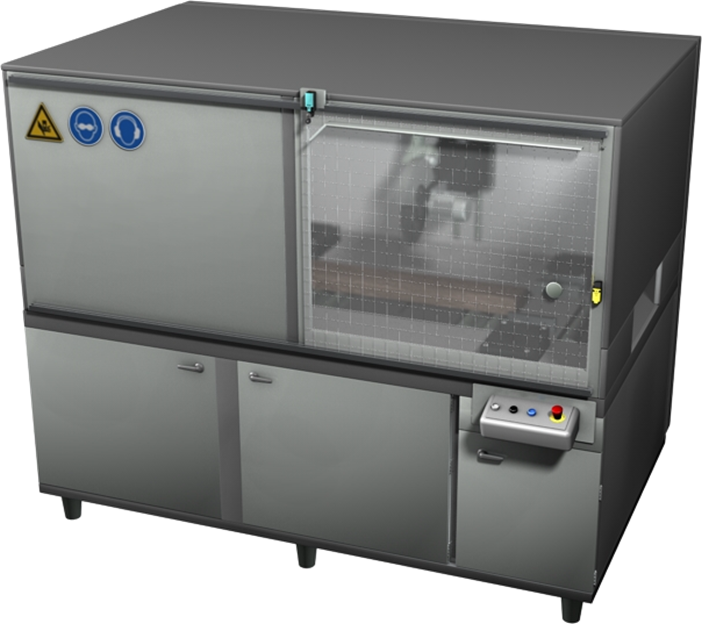 Machine part 1 Other documents ( references)e.g.:specificationsSafety Evaluationen ReportOperating manualMaintenance manual...NameRoleCommentMr. CreatorCreatorNameRoleDate, SignatureMr Tester 1Tester 1Mrs Tester 2Tester 2VersionDateChangesNameRole0.101.01.2018First versionMr. CreatorCreatorRev.Modification contents Modification contents Modification contents Modification contents Modification contents Modification contents Modification contents New construction of cutting machineNew construction of cutting machineNew construction of cutting machineNew construction of cutting machineNew construction of cutting machineNew construction of cutting machineNew construction of cutting machineContract No 125345-2018125345-2018125345-2018125345-2018125345-2018125345-2018125345-2018Project Cutting machine with automatic feeder                              Cutting machine with automatic feeder                              Cutting machine with automatic feeder                              Cutting machine with automatic feeder                              Cutting machine with automatic feeder                              Cutting machine with automatic feeder                              Cutting machine with automatic feeder                              Cutting machine with automatic feeder                              Project Plant Plant Area Area Equipment Equipment DocType Acceptance testAcceptance testReferenced document/Referenced document/Referenced document/DocType Doc Title Example_template_acceptancetest_V1_0.docxExample_template_acceptancetest_V1_0.docxSubstitute for /Substitute for /Substitute for /Doc Title Replaced byReplaced byReplaced byLanguage(s)ENENENENENENENCustomer specific:Customer specific:Customer specific:Customer specific:Customer specific:Customer specific:Customer specific:Customer specific:Name Name Date Signature Signature Made by Made by Mr. CretaorMr. CretaorChecked by Checked by Mrs. MachineCheckMrs. MachineCheckApproved by Approved by Mr. ApproverMr. ApproverType:„Machine“
in the sense of MD 2006/42/EC Article 2 / Pt. aName:Cutting machine with automatic feeder                              Machine-Typ:Cutting machineYear of construction:2018Customer:METCONLocation:NurembergProjectcode:123-3949Place of potential hazard:Whole machineOperation mode: AllE-Stop1.2.31.2.31.2.31.2.31.2.3If the E-Stop is activated, all drives will stop.SIL11Activate E-Stop Drive 1 "Saw blade rotation" stops immediately Drive 2 "Saw blade lift" stops immediately Drive 3 "Feeder" stops immediately Drive 4 "Conveyer" stops immediately Drive 5 "Clamp 1" stops delayed after 0.5s Drive 6 "Clamp 2" stops delayed after 2s Drive 7 "Centering" stops delayed after 2s OKOKOKOKOKOKOKOKGefahrenstelle:Door 1Betriebsart: AlleDoor monitoring2.3.42.3.42.3.42.3.42.3.4If the door will be openend the drives 1, 2, 3 and 4 will stop.SIL31Open the door Drive 1 "Saw blade rotation" stops immediately Drive 2 "Saw blade lift" stops immediately Drive 3 "Feeder" stops immediately Drive 4 "Conveyor" stops immediately OKOKOKOK2Fault simulation discrepancy (only one position switch is open)Drive 1 "Saw blade rotation" stops immediately Drive 2 "Saw blade lift" stops immediately Drive 3 "Feeder" stops immediately Drive 4 "Conveyor" stops immediately Fault is detected. Restart is not possible until the defect is corrected.OKOKOKOKOK3Fault simulation Cross fault (Cross fault between both contacts of the position switches)Drive 1 "Saw blade rotation" stops immediately Drive 2 "Saw blade lift" stops immediately Drive 3 "Feeder" stops immediately Drive 4 "Conveyor" stops immediately Fault is detected. Restart is not possible until the defect is corrected.OKOKOKOKOKDoor locking2.3.42.3.42.3.42.3.42.3.4During operation of the blade (blade is rotating) the door is locked. In case of standstill of the blade the door is unlocked. (Detection with standstill monitoring)SIL21Door is closed, Machine is running, Saw blade is rotating.Door is locked,can not be opened OK2Door is closed, Machine is stopped, Saw blade is in standstill.Door is unlocked, can be openendOK3Door is open, Machine Start is requested.Door is not able to lockMachine will not startOKOK4…Gefahrenstelle:HandzuführungBetriebsart: AlleAdmission control witch light grid /light curtain2.3.52.3.52.3.52.3.52.3.5If the light grid is activated the drives 5,6 and 7 will stop.SIL31Activate Ligthgrid with test-fingerDrive 5 "Clamp 1" stops immediatelyDrive 6 "Clamp 2" stops immediatelyDrive 7 "Centering" stops delayed after 2s OKOKOK2Fault simulation Cross fault (Cross fault between both OSSD outputs)Drive 5 "Clamp 1" stops immediatelyDrive 6 "Clamp 2" stops immediatelyDrive 7 "Centering" stops delayed after 2s Fault is detected. Restart is not possible until the defect is corrected.OKOKOKOK